عرفي الحاسب ؟اختاري الإجابة الصحيحة 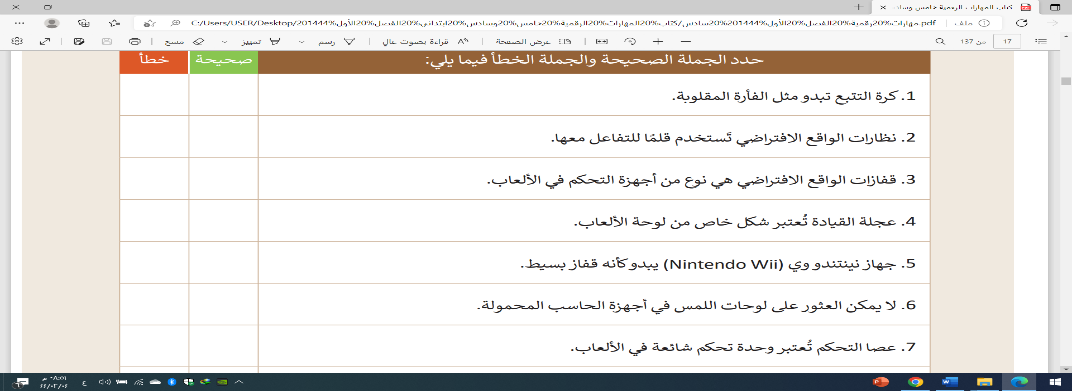 س1/  عددي أجزاء الحاسب الرئيسية ؟س2/    اجيبي بصح أو خطأ  :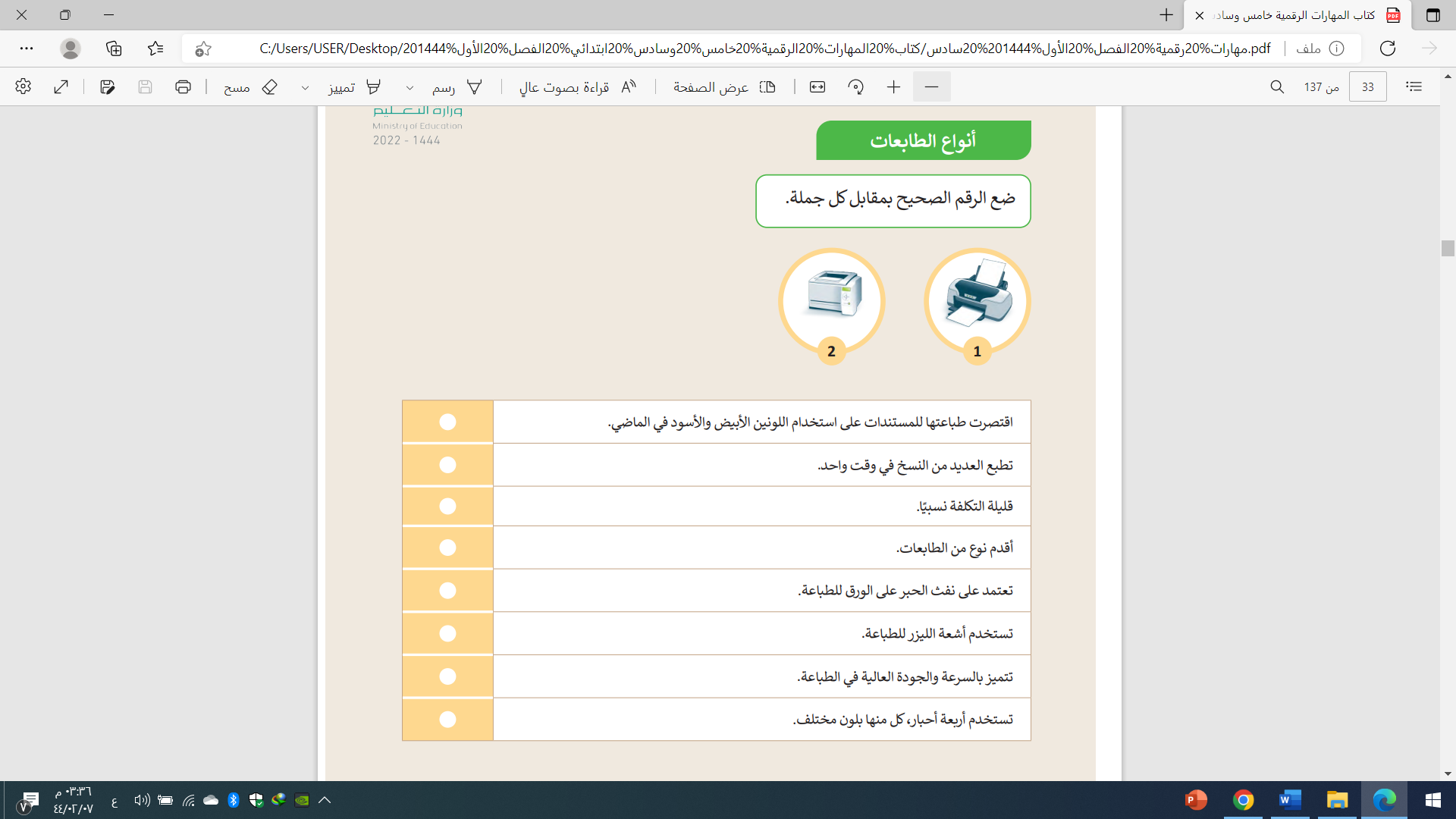 س3/        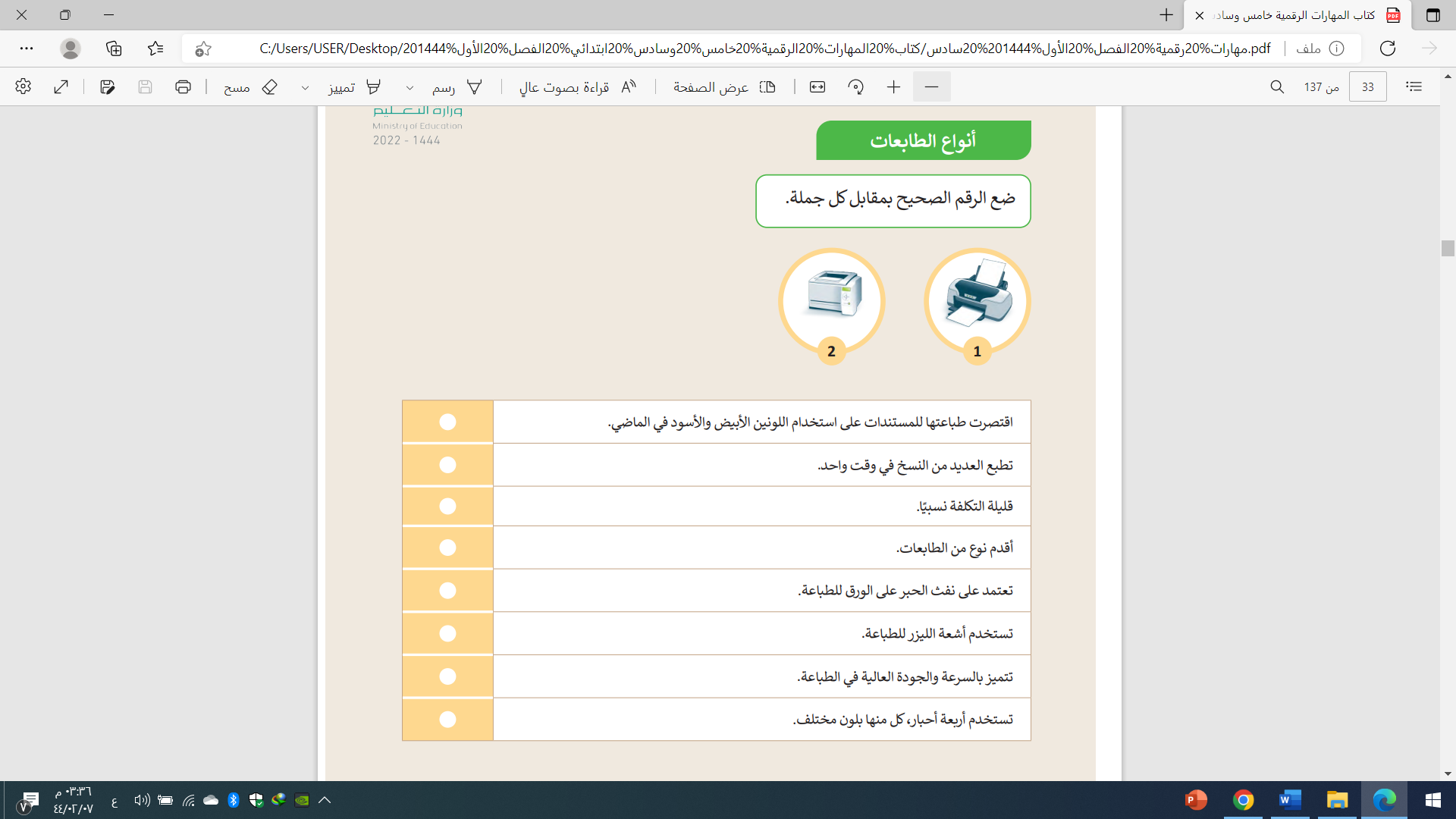 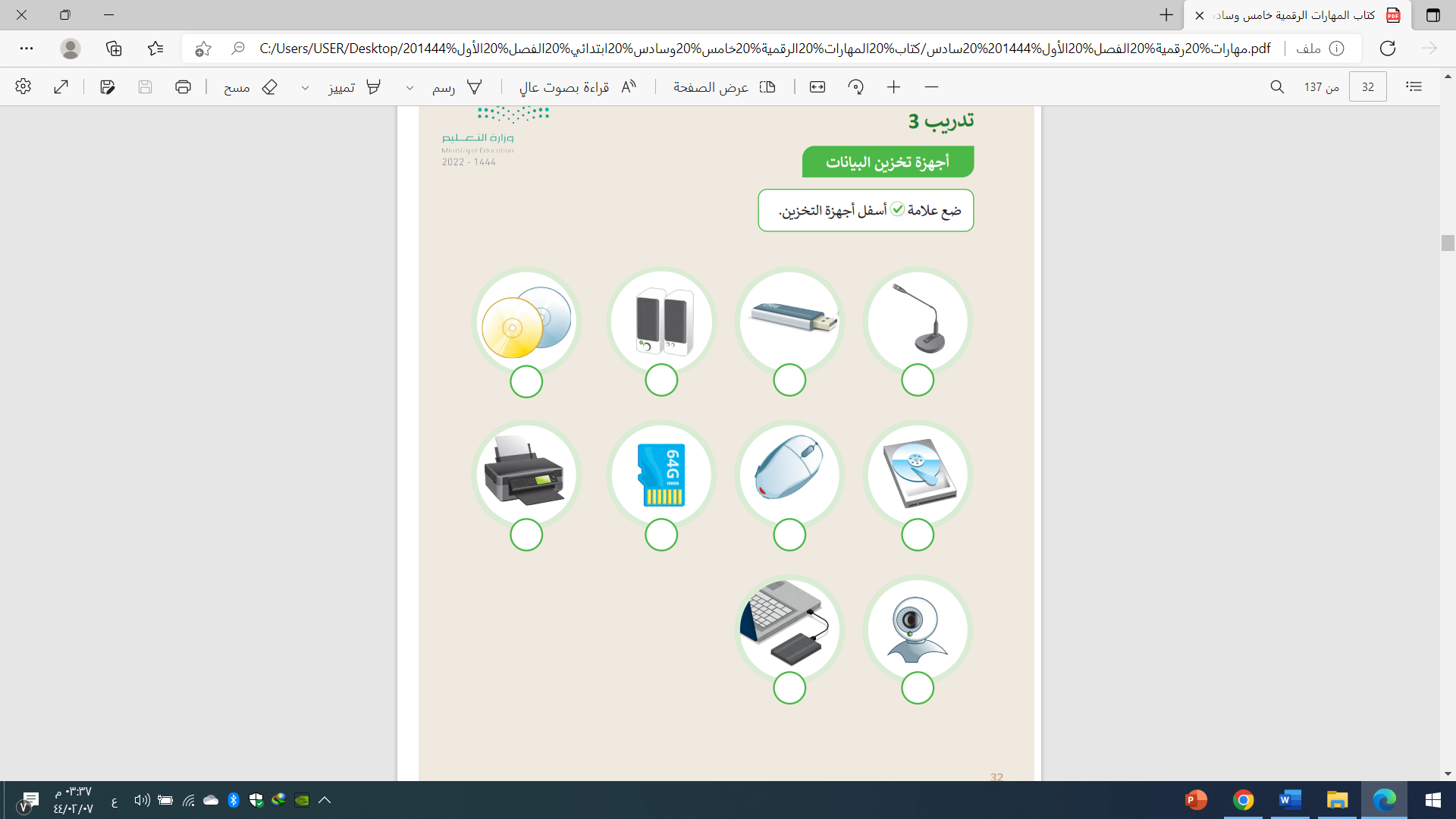 س1/    اجيبي بصح أو خطأ  :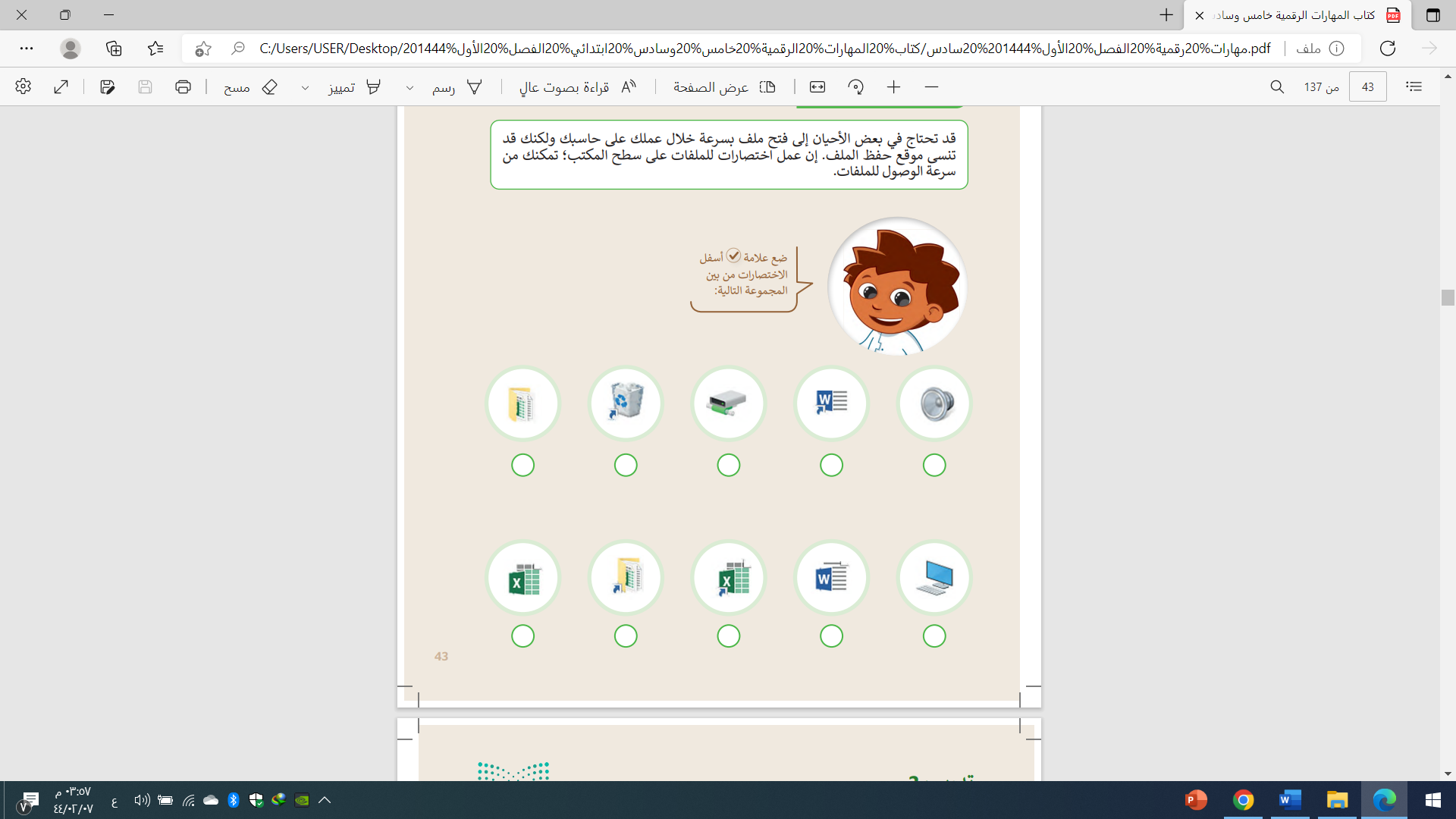 س2/                 س3   رتبي خطوات  ضغط  المجلد  رقما  	س4/ اختاري الإجابة الصحيحة 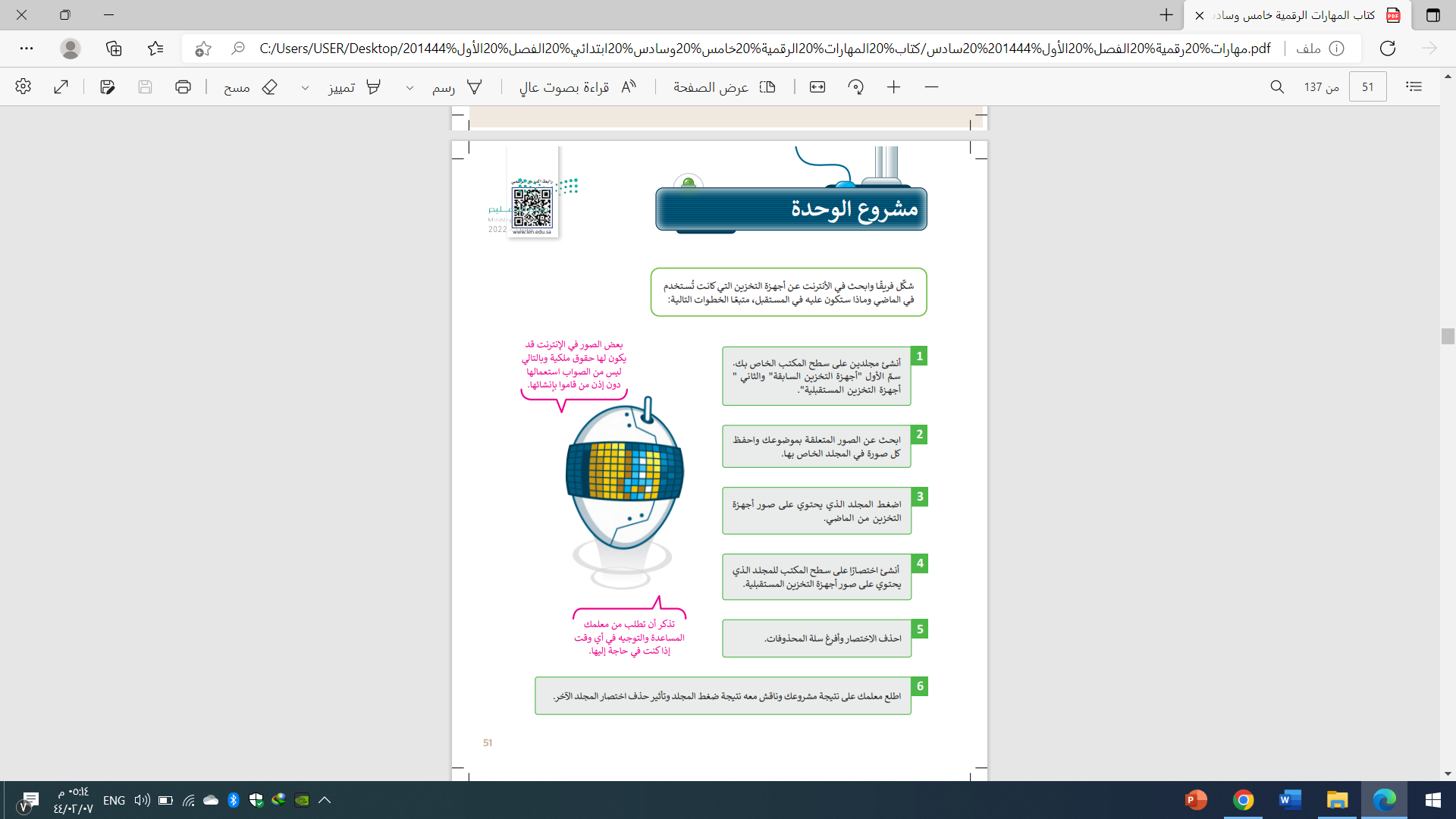 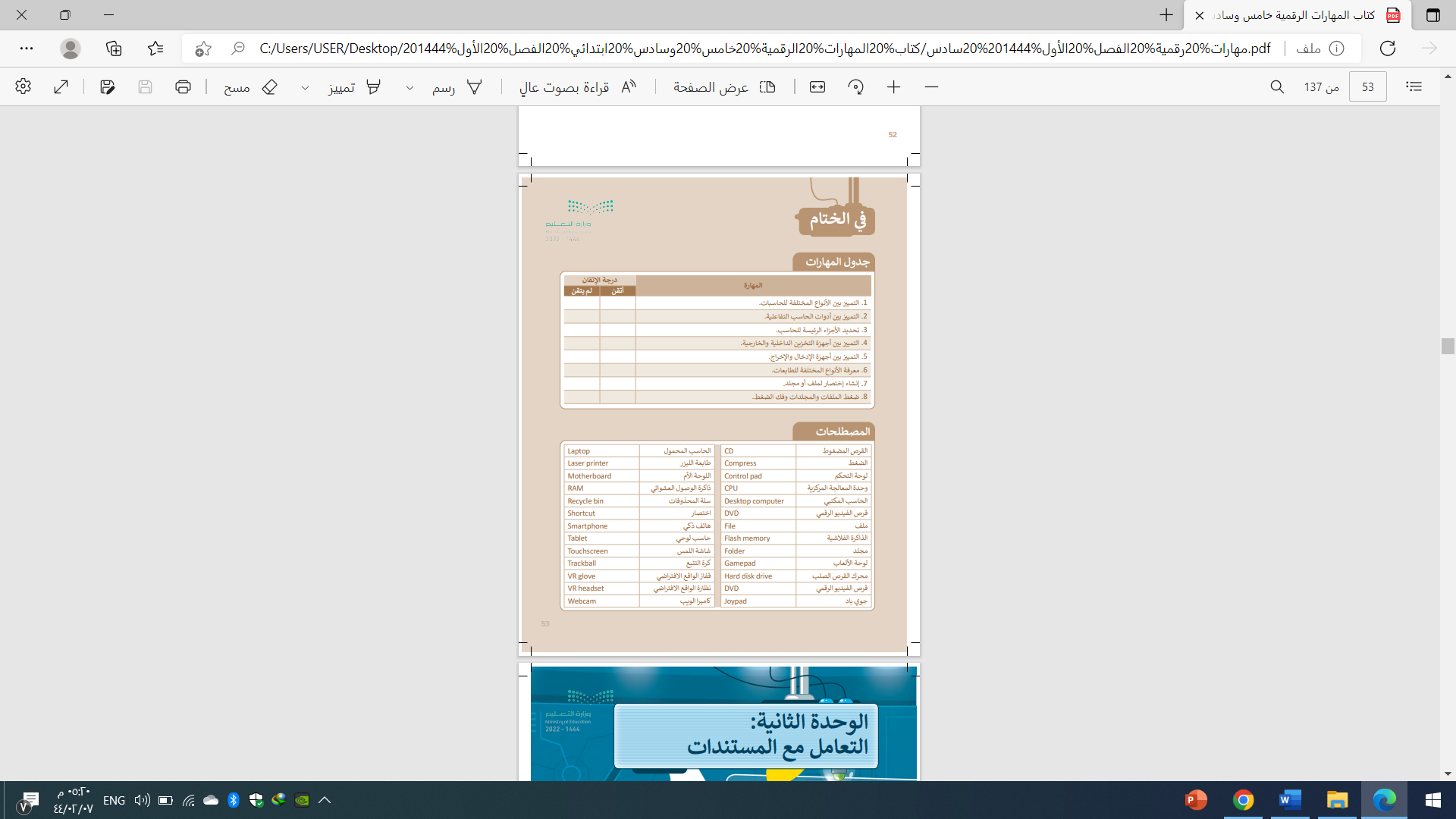 س1/    اجيبي بصح أو خطأ  :         س2   رتبي خطوات  لتعديل الصورة  رقما  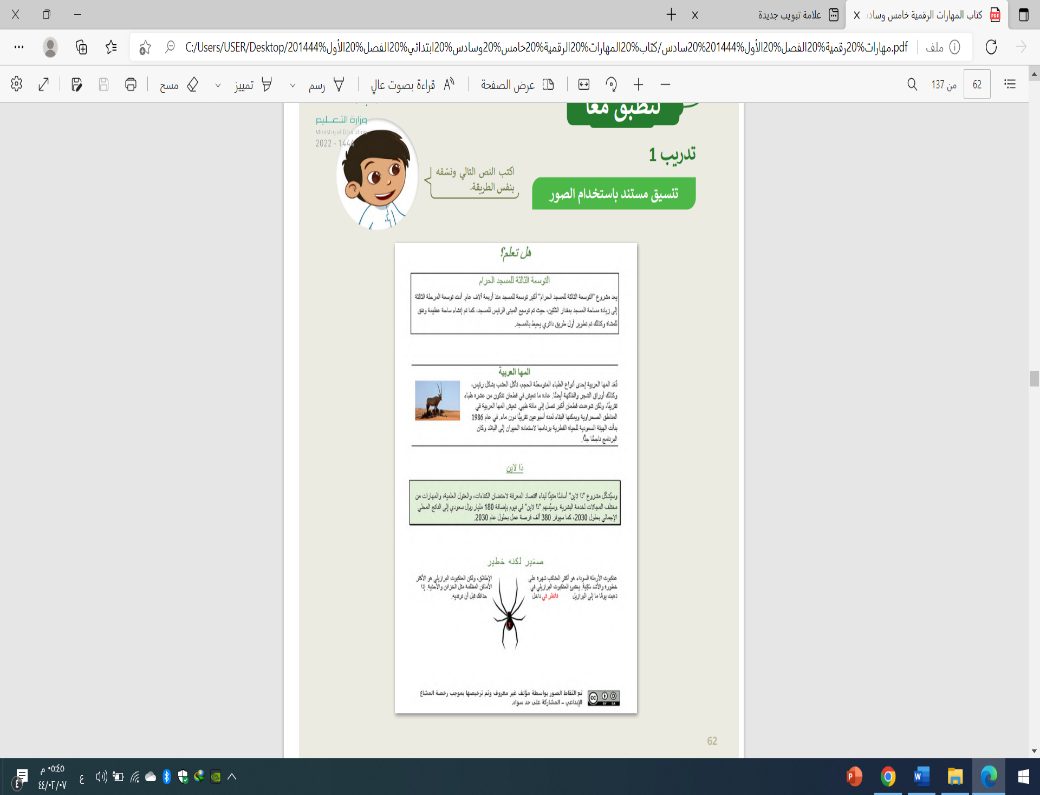 	س3/ 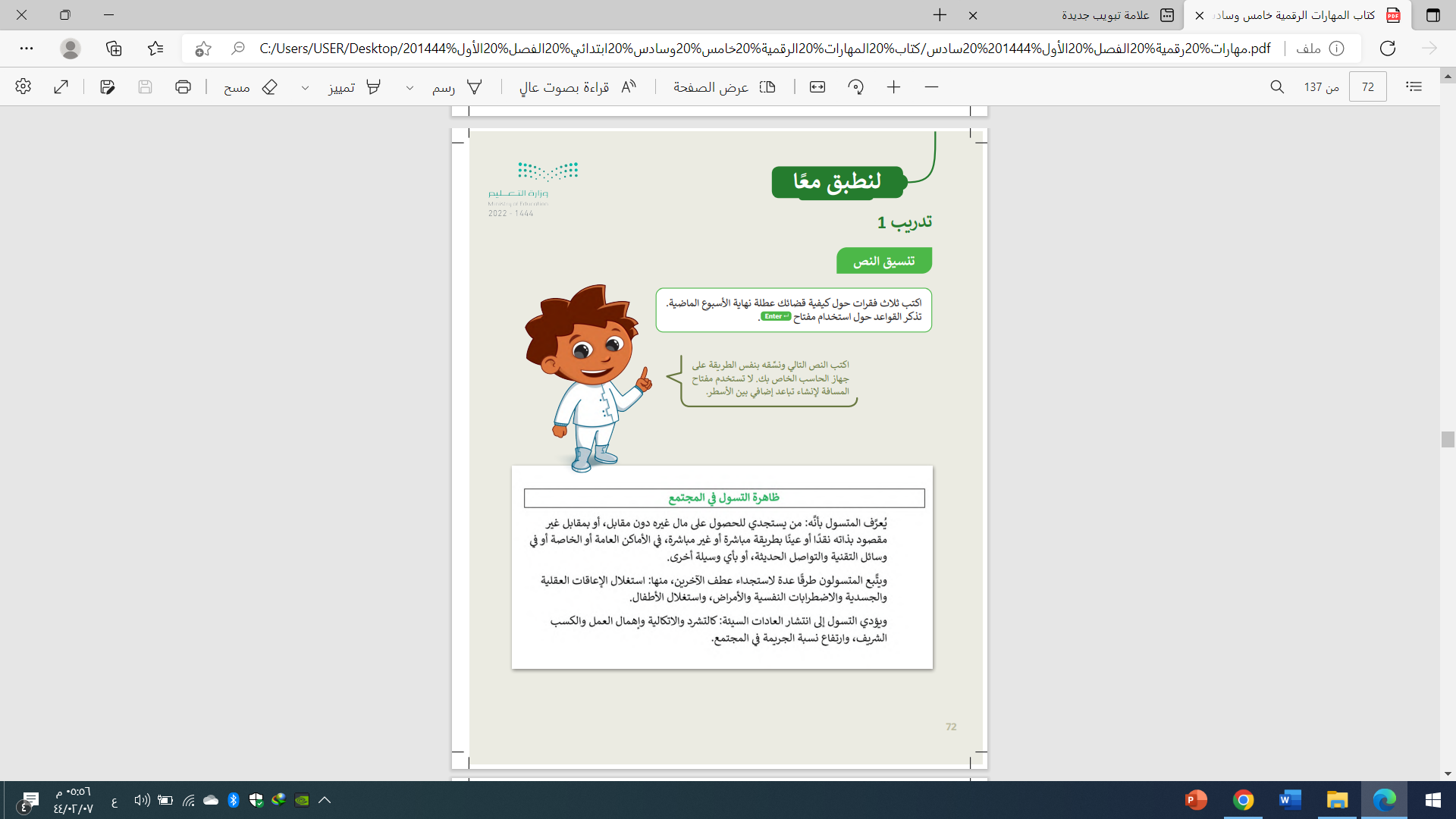 س1/   تطبيق عملي س/2اجيبي بصح أو خطأ  :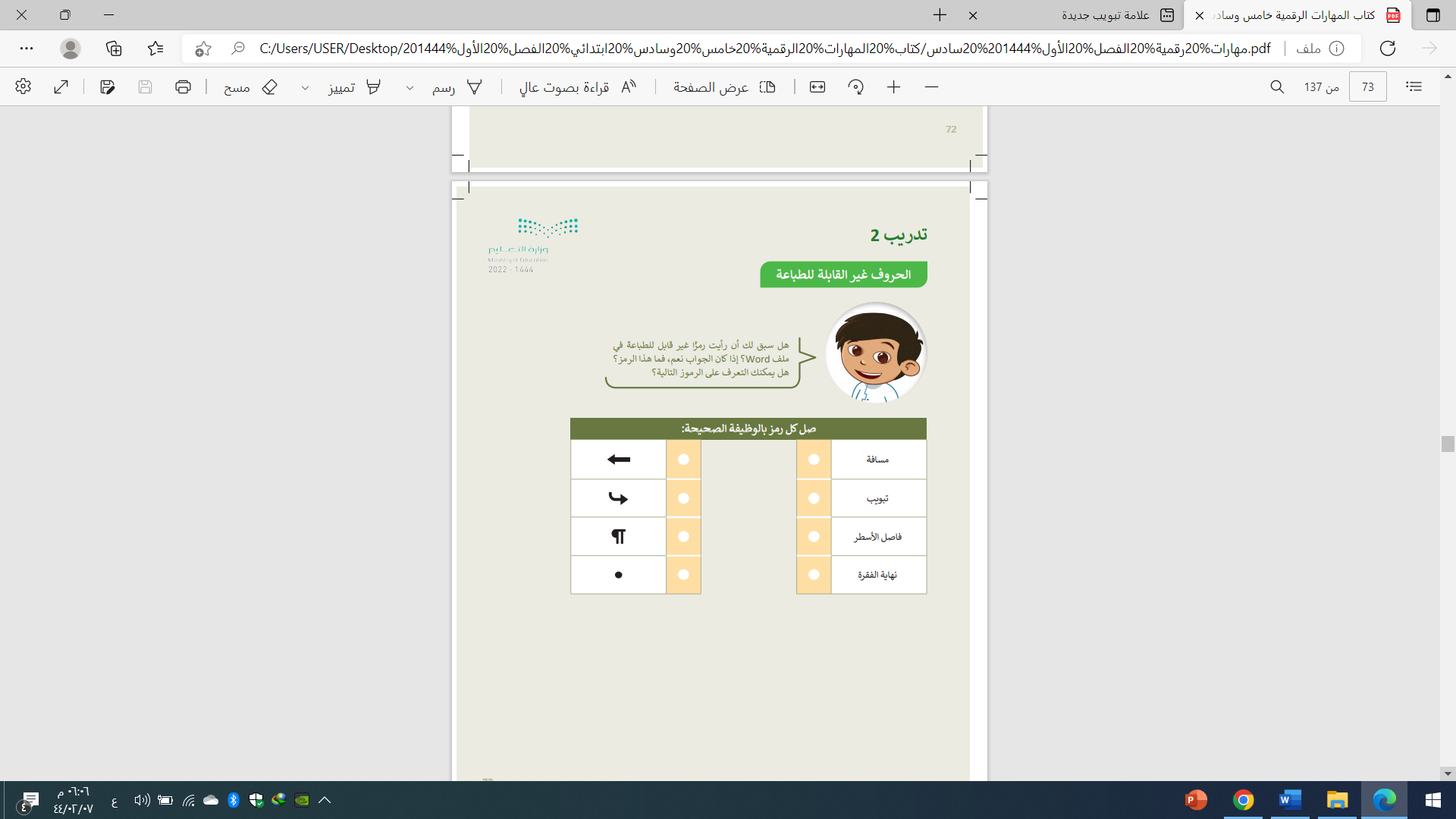          س3  /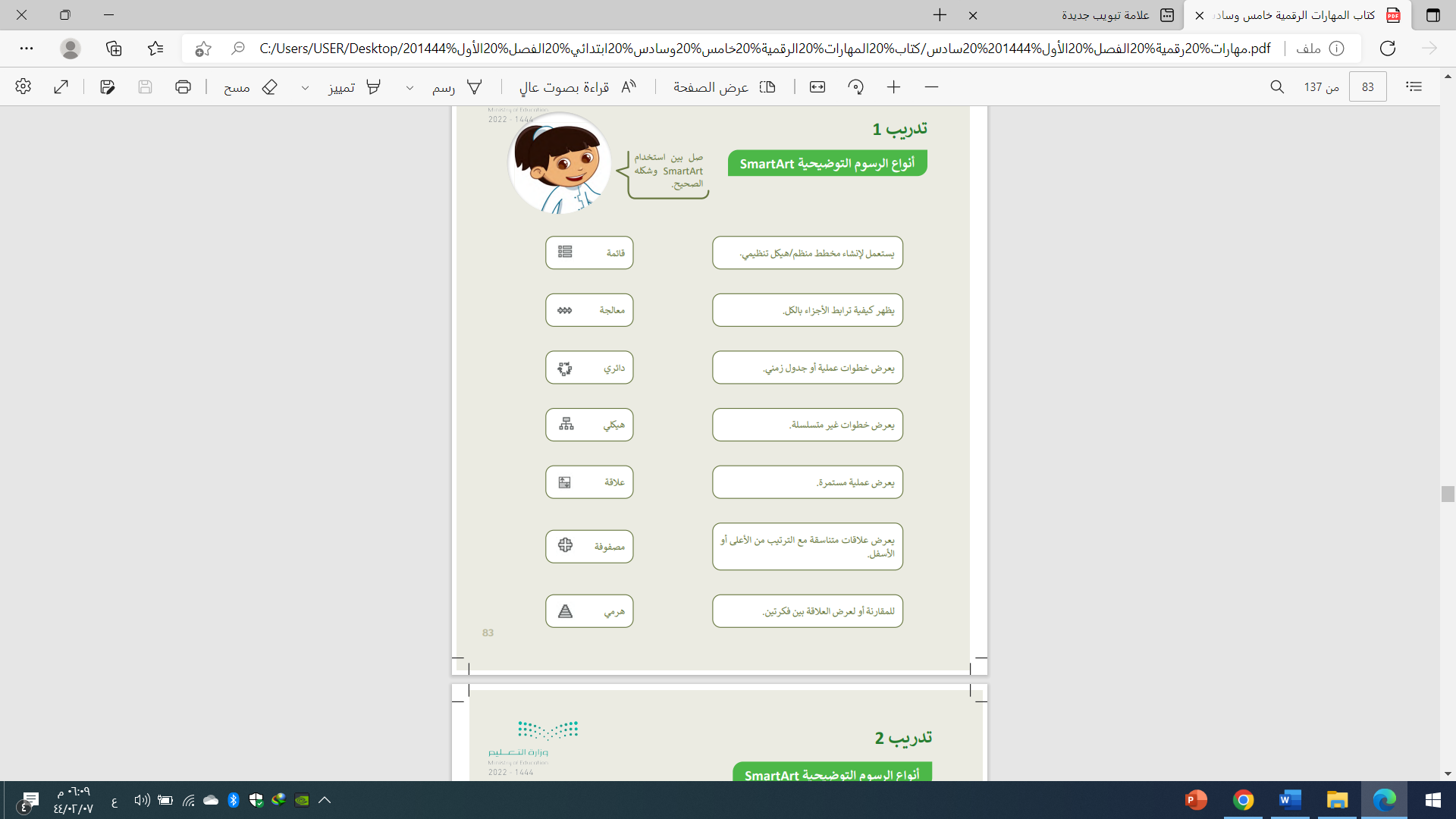 س1/   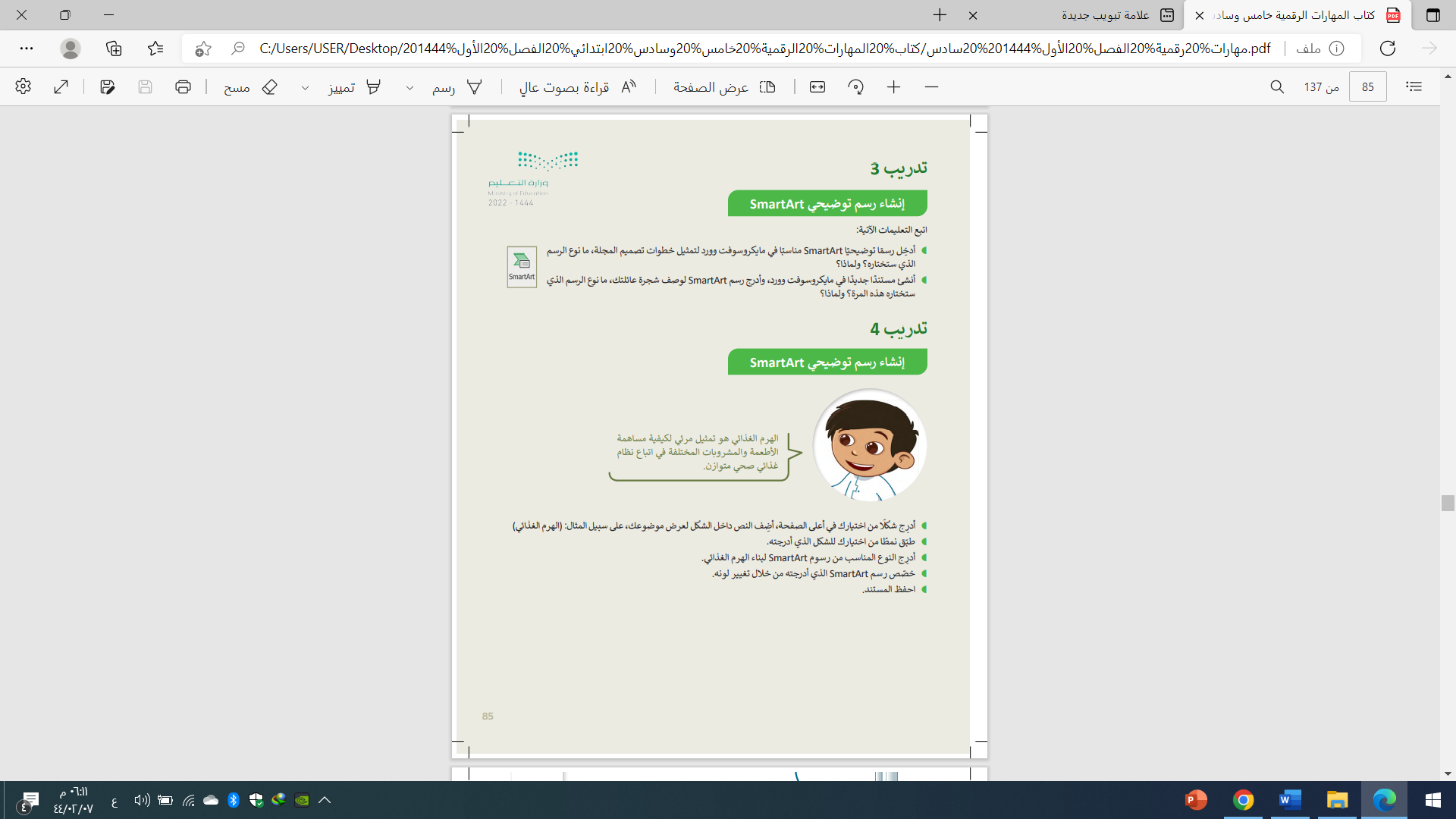 س2/ تطبيق عمليس/3اجيبي بصح أو خطأ  :س1/   تطبيق عملي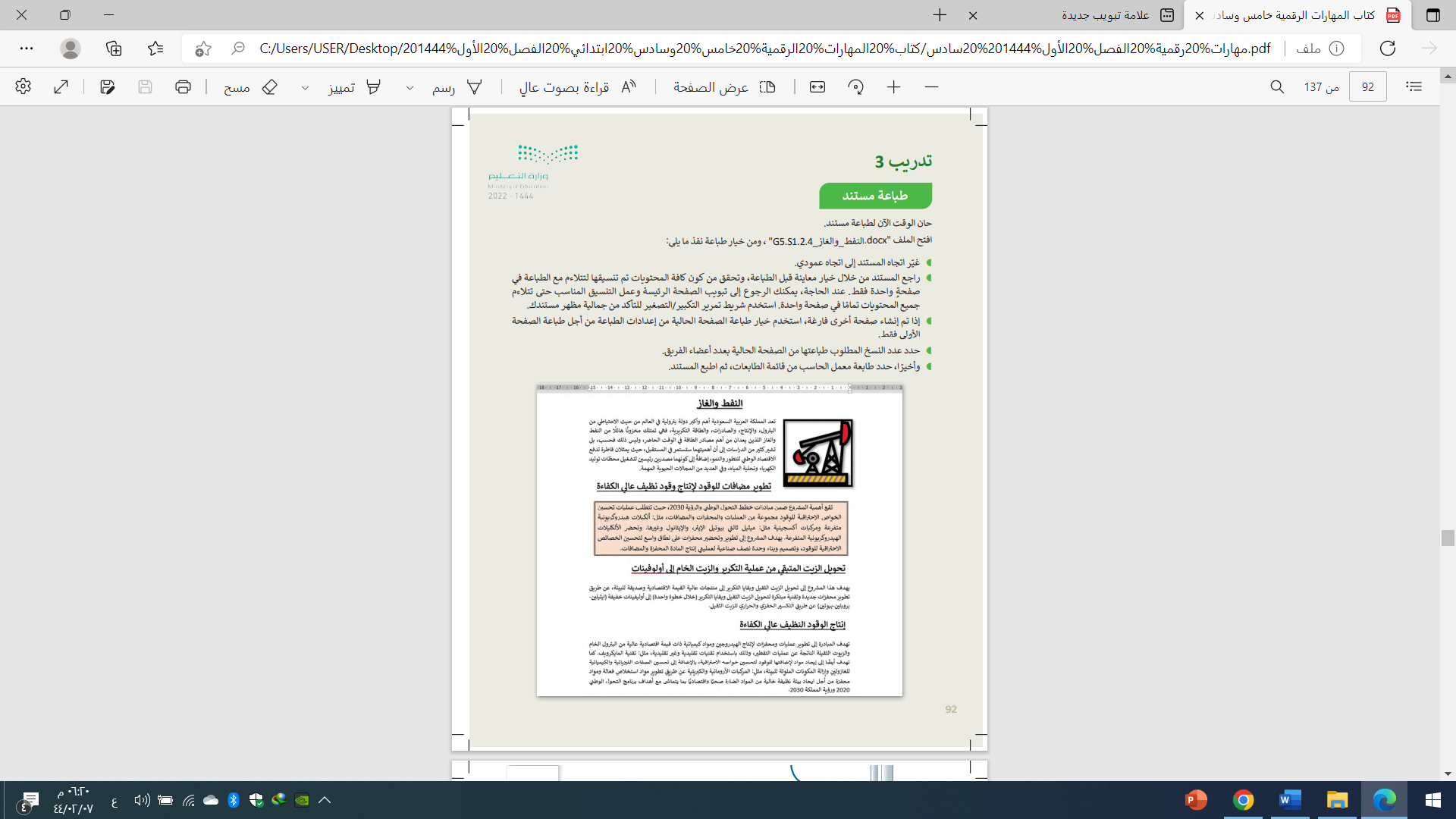 س/   2اجيبي بصح أو خطأ  :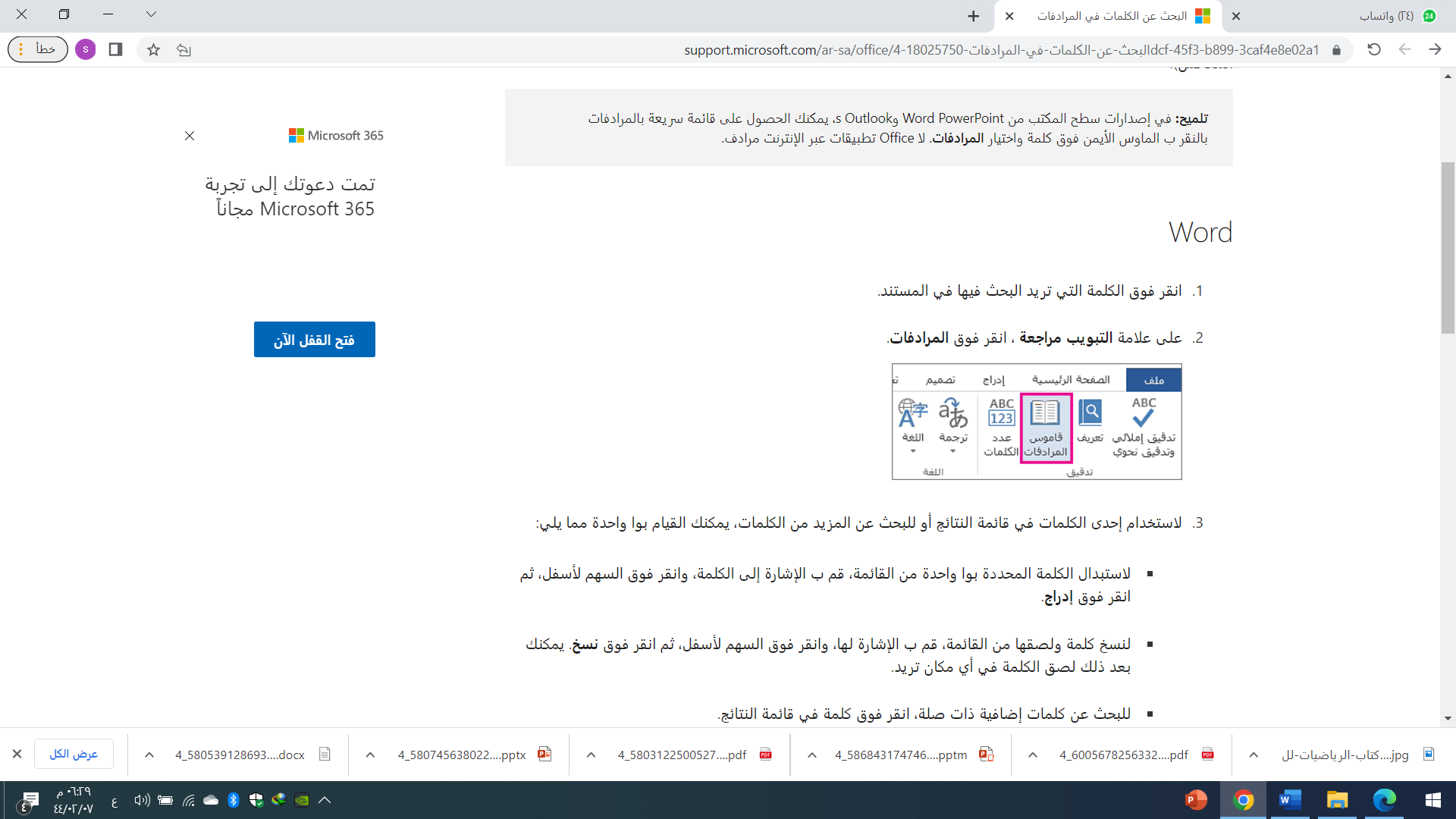          س3/  اكتبي خطوات البحث عن مفردات الك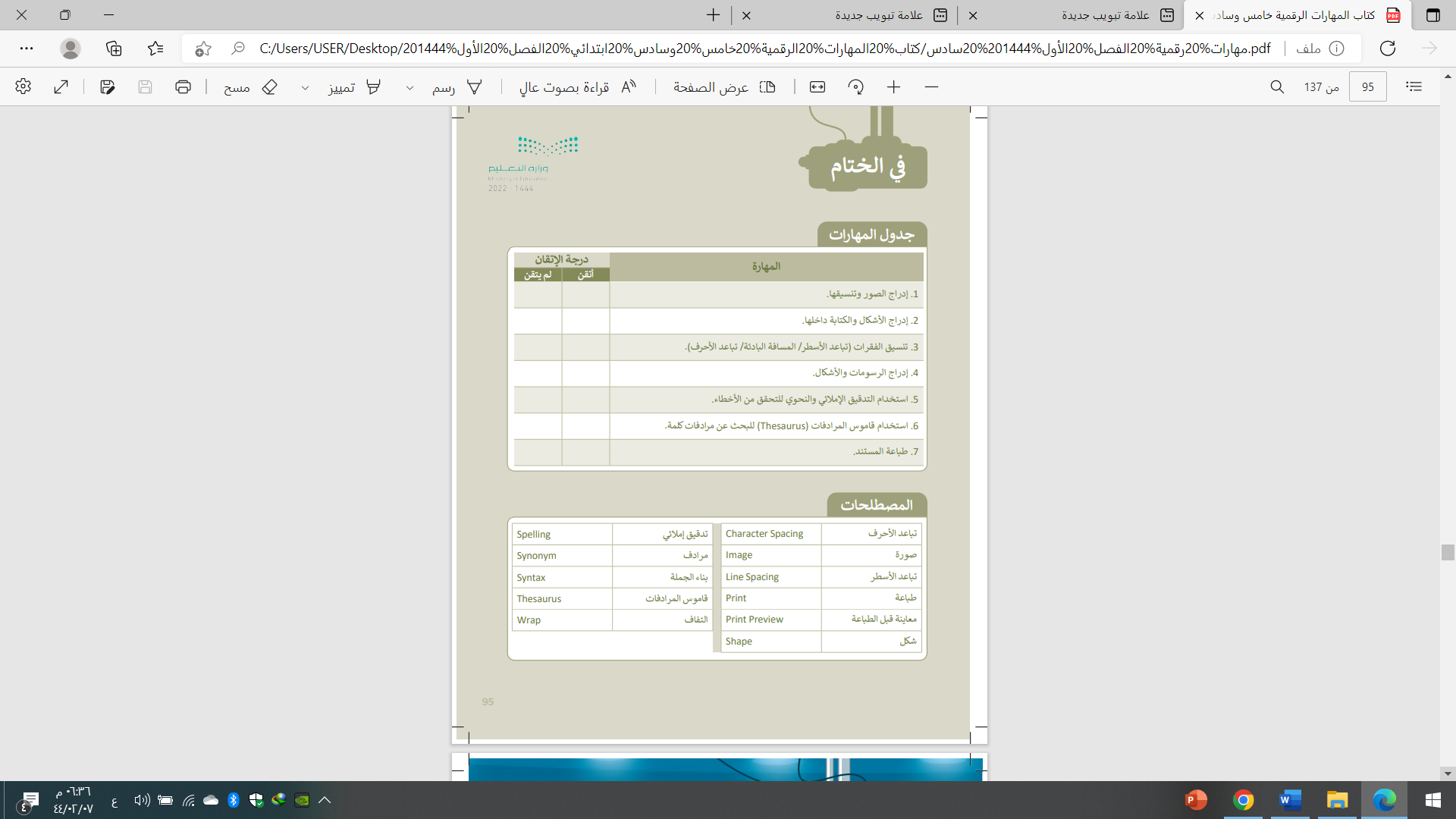 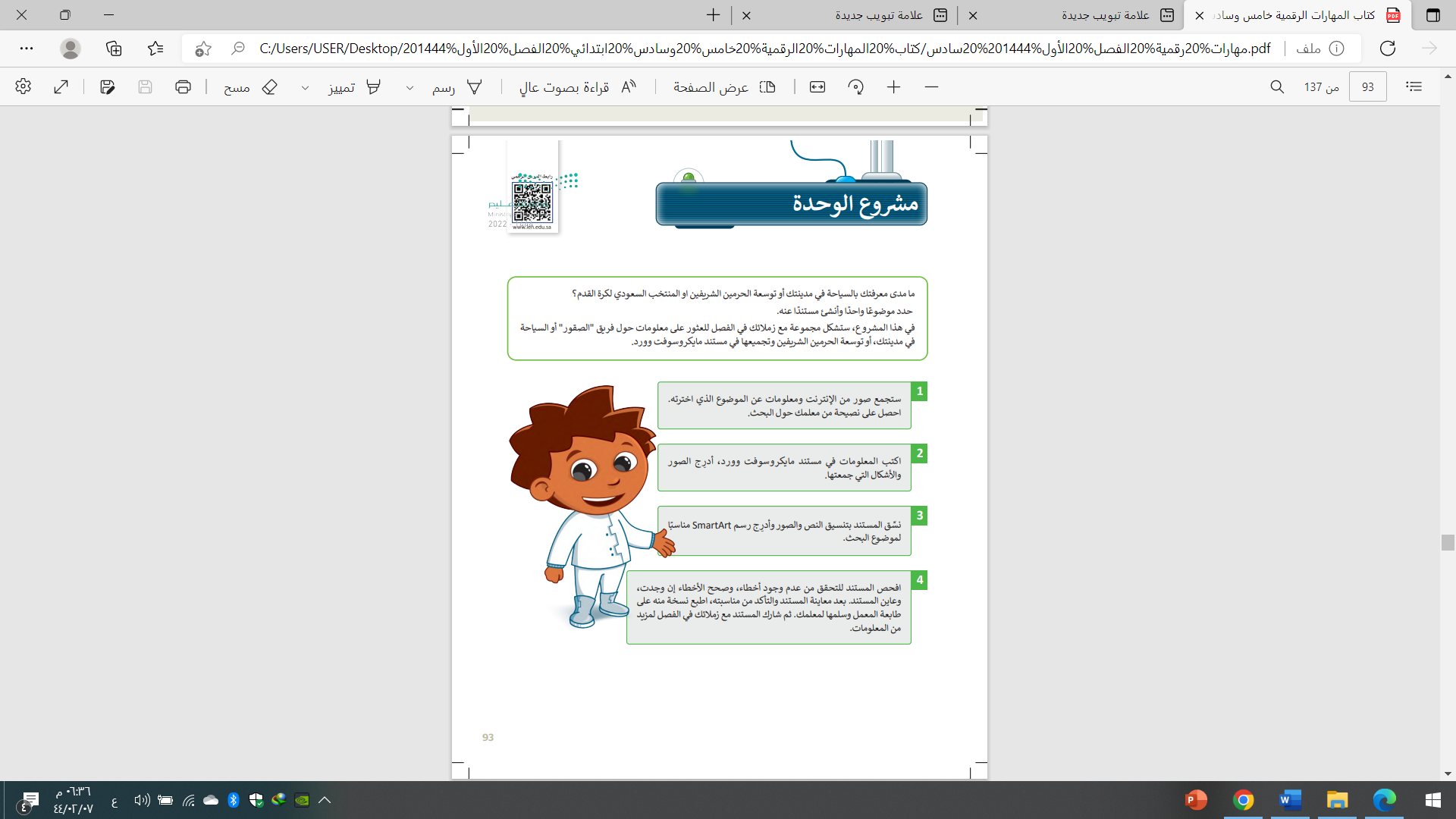 س1/ عرفي المخطط الانسيابي .	س2/   اختاري الإجابة الصحيحة :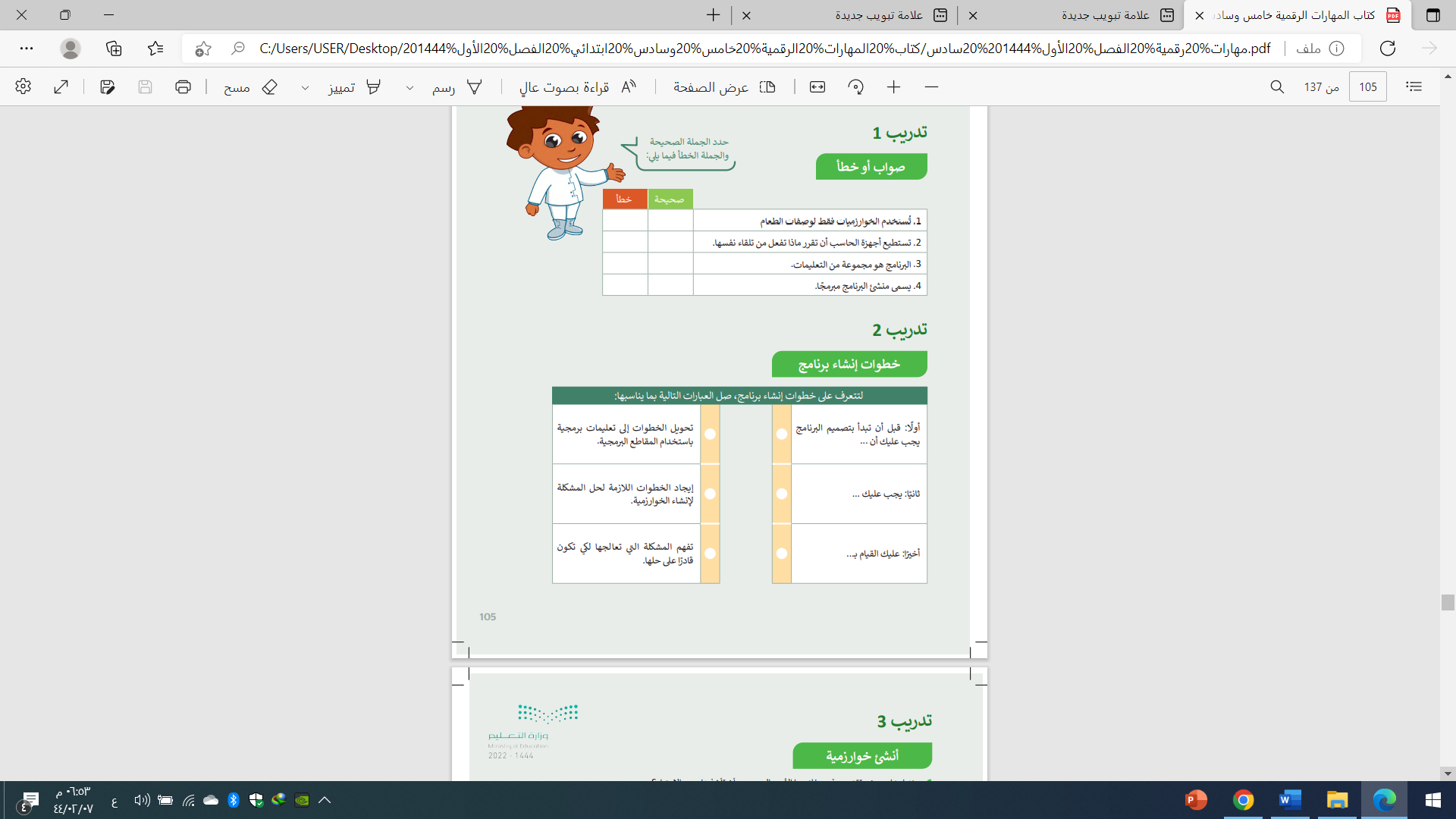 س3/  س1/ عرفي الكائن الرسومي .	س2/   اختاري الإجابة الصحيحة :س3/  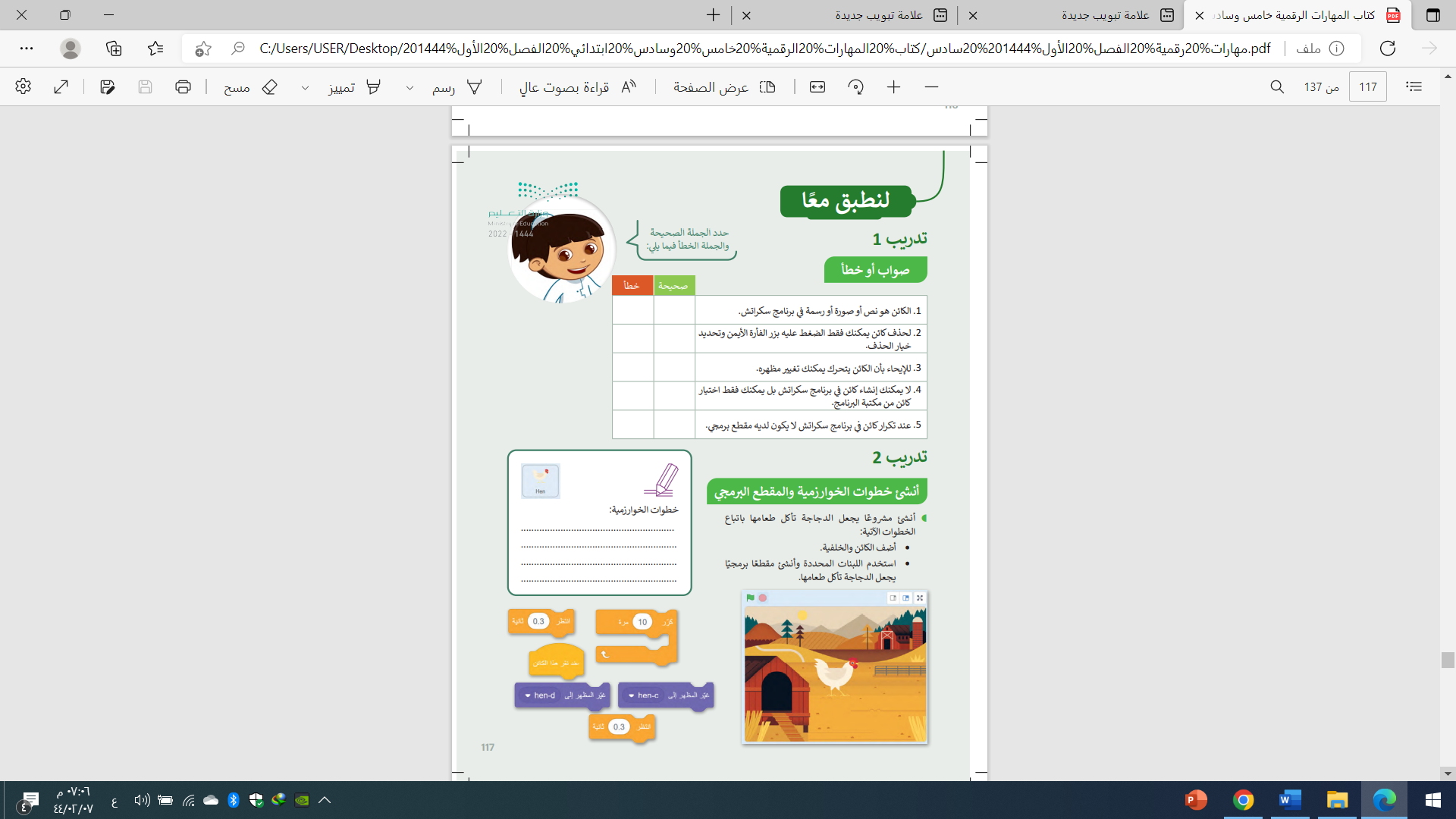 س1/ ما المقصود بلبنة اربط.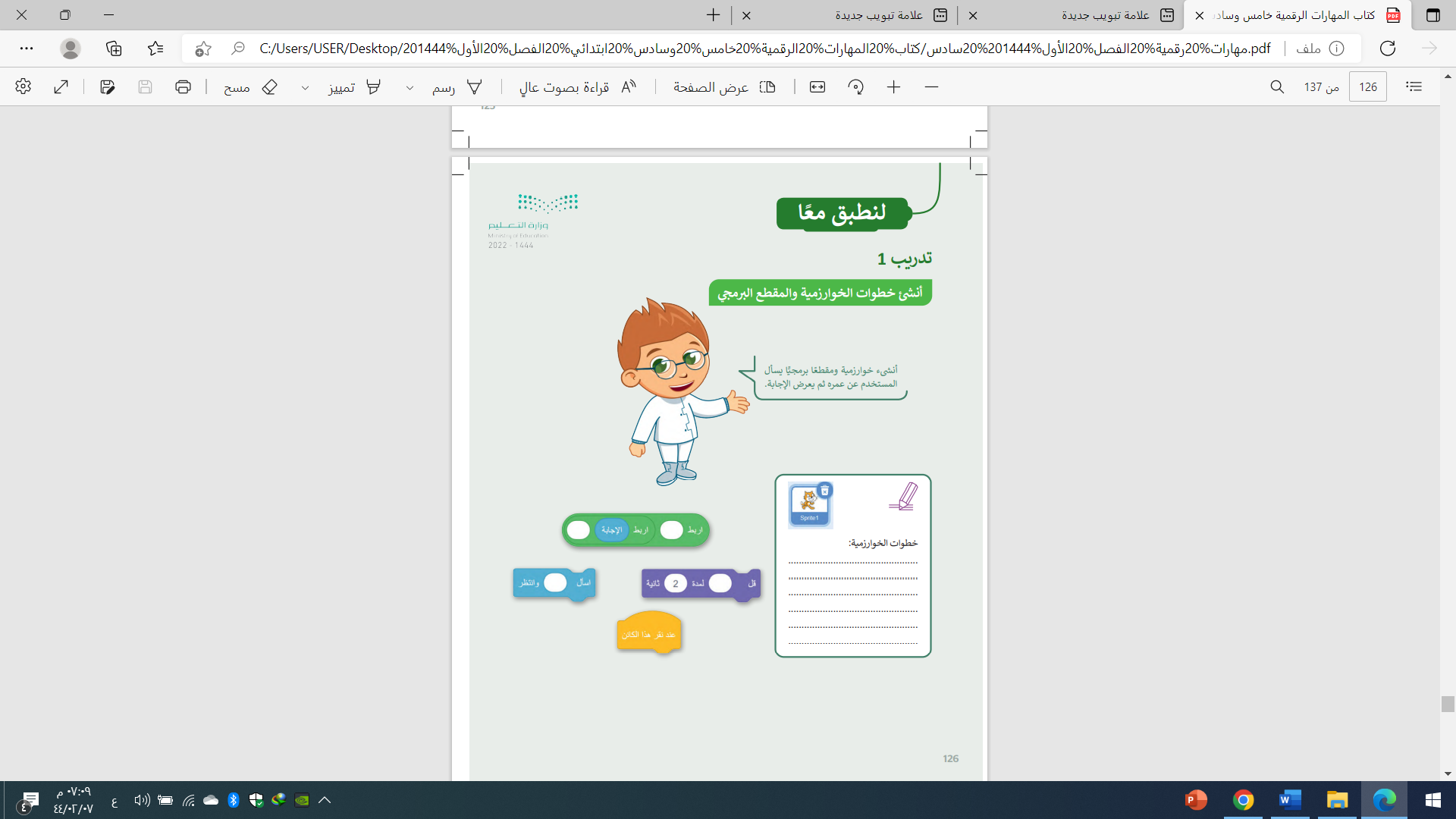 س2/   تطبيق عملي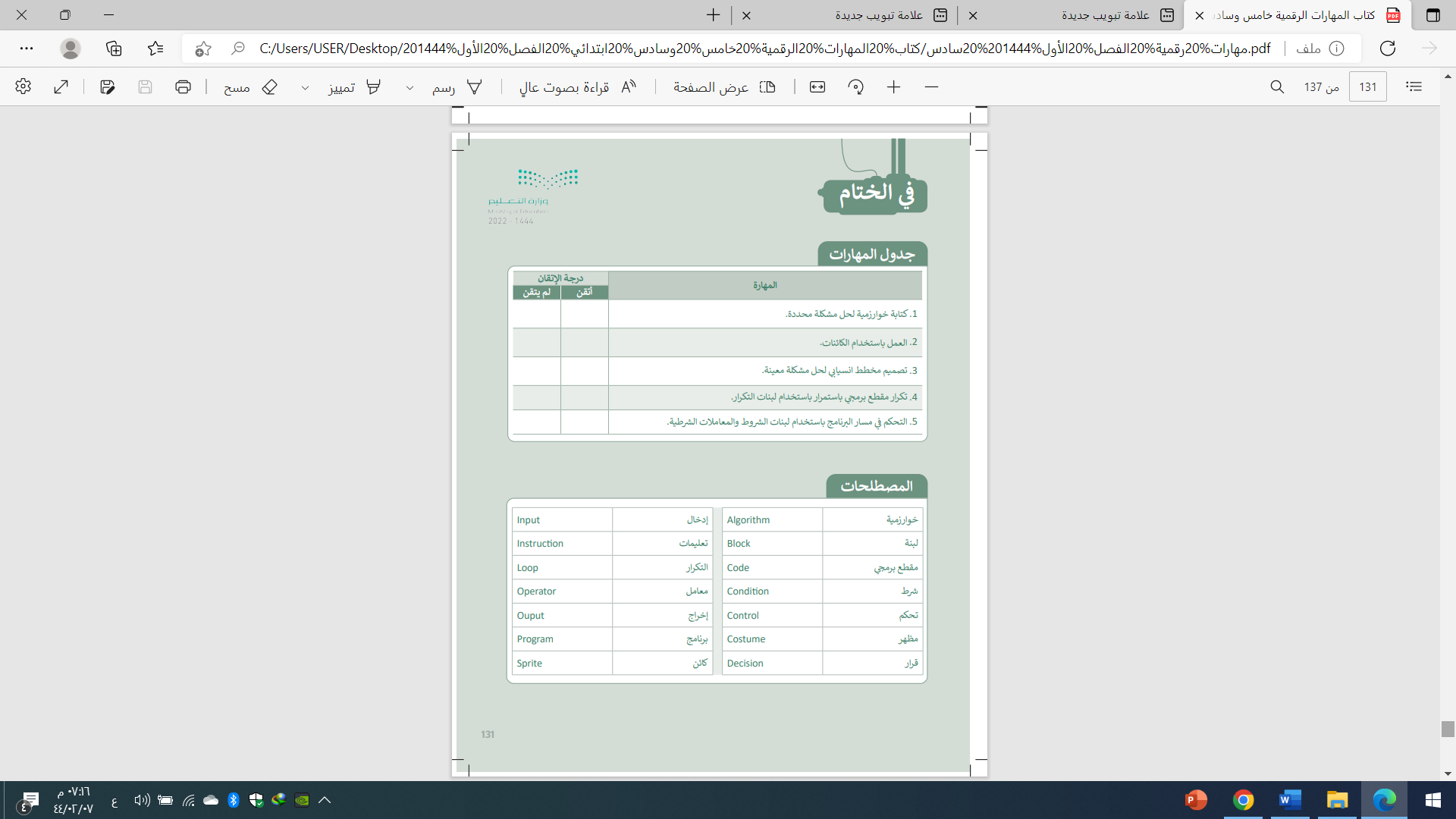 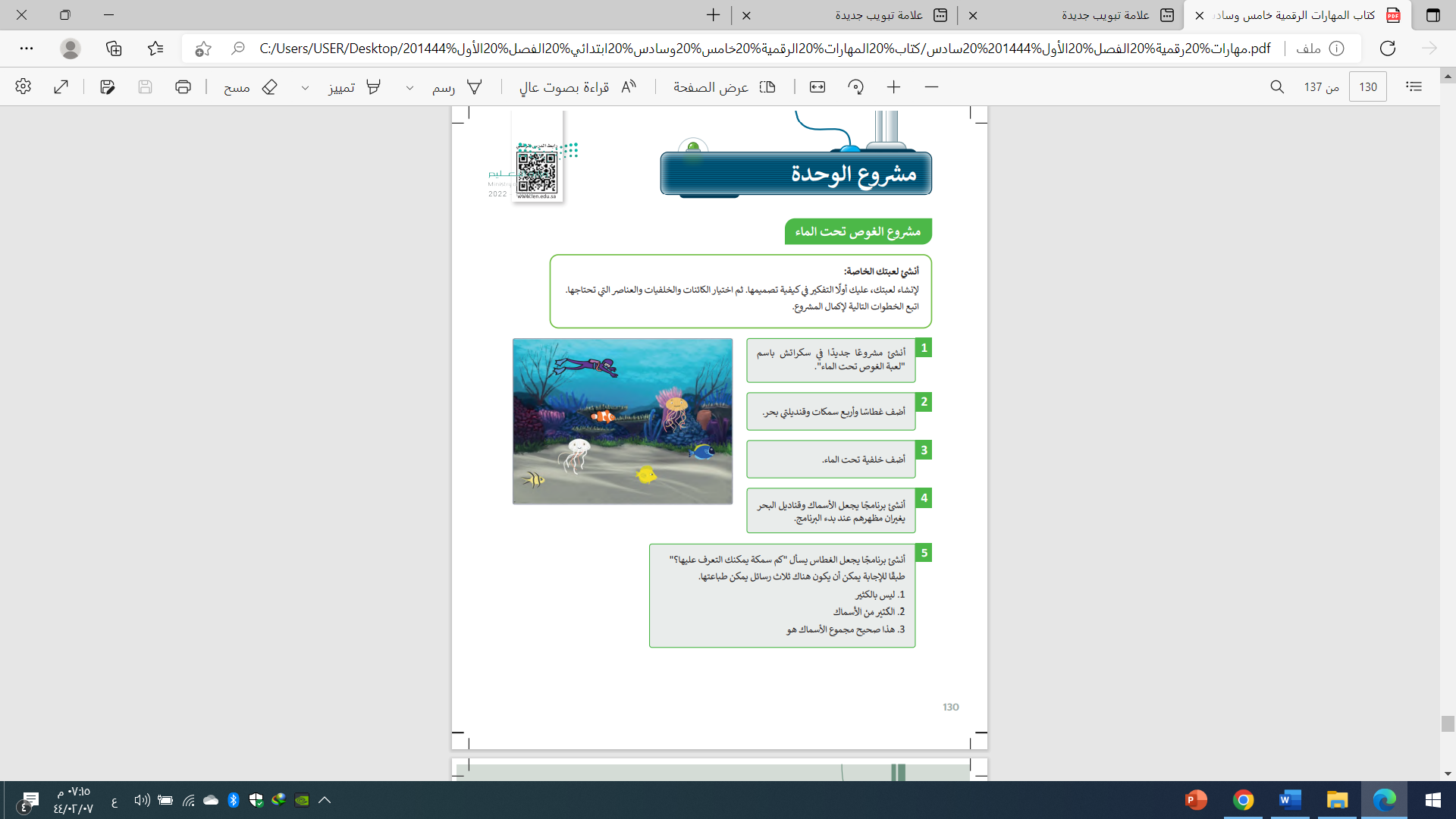 من  أنواع أجهزة الحاسب ****من  أنواع أجهزة الحاسب ****من  أنواع أجهزة الحاسب ****د-لوح الرسم ج- الهواتف الذكية .ب-  شاشة اللمس   .أ-   لوحة اللمس.قفاز الواقع الافتراضي يوفر ****قفاز الواقع الافتراضي يوفر ****قفاز الواقع الافتراضي يوفر ****د-استجابة متوسطةج- لايوفر استجابةب-  استجابة سريعة  .أ-   استجابة بطيئة.يعتبر النوت بوك أحد أنواع أجهزة ****يعتبر النوت بوك أحد أنواع أجهزة ****يعتبر النوت بوك أحد أنواع أجهزة ****د-الهواتف الذكية ج- الحاسب اللوحيب-  الحاسب المكتبي.أ-   الحاسب المحمولة .من أدوات الحاسب التفاعلية ****من أدوات الحاسب التفاعلية ****من أدوات الحاسب التفاعلية ****د- سطح المكتبج-  لوحة اللمس ب-  الملف  .أ-   لوحة المفاتيح.اللوحة  الأم  هي بمثابة المركز الرئيس للحاسب  (        )  2-وحدة المعالجة المركزية هي بمثابة "العقل" للحاسب، وهو الذي ينفذ جميع العمليات التي تمكن الحاسب من القيام بمهامه   (          )3-مكبرات الصوت من أجهزة الادخال   (            )      4-القرص الصلب هو جهاز التخزين الرئيسي في الحاسب    (           )6-  من أجهزة التخزين الخارجية بطاقة الذاكرة      (             )7- لوحة المفاتيح هي من أهم أجهزة الاخراج التي يمكن للمستخدم من خلالها إدخال النصوص وإعطاء أوامر للحاسب    (       ) يتم حساب حجم الملف بوحدة البايت  (        )  2-من الممكن إنشاء اختصار ملف على سطح المكتب  (          )3-   من غير الممكن تصغير حجم الملفات والمجلدات  (            )      4-  لا يمكن إعادة تسمية ملف أومجلد مضغوط   (        ) البحث عن الملف الذي أريد ضغطهتظهر قائمة المجلد المضغوطأضغط بزر الفأر اليمين  واختار إرسال إلىسيتم إنشاء ملف مضغوط جديد في نفس الموقع  وبنفس الاسم  عند حذف ملف أو مجلد فأنه ينقل إلى  **** عند حذف ملف أو مجلد فأنه ينقل إلى  **** عند حذف ملف أو مجلد فأنه ينقل إلى  ****د- لا يمكن نقله ج-  سلة المحذوفات .ب-   زر إبدا.أ-    سطح المكتب.من  فوائد إنشاء اختصار  للملفات ****من  فوائد إنشاء اختصار  للملفات ****من  فوائد إنشاء اختصار  للملفات ****د- صعوبة الوصول إليهاج- تزيد حجم الملف .ب-  ليس لها فائدة   .أ-   سهولة وسرعة الوصول إليها.من الممكن إدراج صور من الجهاز أو الانترنت  (        ) لتعديل صورة اختار تبويب تنسيق  الصورة  (          )3-   يمكنك استخدام الرسومات والأشكال مثل الأسهم، الدوائر، و المثلثات لجعل مستندك أكثر جاذبية. بالإضافة إلى الصور       الضغط على تبويب تنسيق الصورة  الضغط على الصورة  استخدام زرالموجودة في الضبط لتعديل الصور لايمكن حذف كلمة أو جملة كاملة، في النص (      )في برنامج مايكروسوفت وورد معظم خيارات التنسيق المتقدمة توجد في عالمة التبويب الشريط الرئيسي (          )3-   تباعد الأحرف هو المسافة بين أحرف الكلمة   لكل نوع من SmartArt معنى   واستخدام خاص به  (      ) في مايكروسوفت وورد، يمكنك إضافة الأشكال والرسوم التوضيحية SmartArt لعرض المعلومات بشكل أوضح ً لتقديم(     )   التسطير الأحمر يعني وجود خطأ نحوي  (    ) لتدقيق والتحقق من الأخطاء نختار تبويب المراجعة  (     )  لغة سكراتش  لغة وبرمجة ****لغة سكراتش  لغة وبرمجة ****لغة سكراتش  لغة وبرمجة ****د-متعبة.ج- شاقة .ب-  سهلة.أ-   صعبة.لتنفيذ برنامج بشكل صحيح لابد أن تكون التعليمات ****لتنفيذ برنامج بشكل صحيح لابد أن تكون التعليمات ****لتنفيذ برنامج بشكل صحيح لابد أن تكون التعليمات ****د-غير محددة.ج- متعبة وغير محددة .ب-  صعبة وغير محددة.أ-   واضحة ومحددة. ****لحذف كائن اضغط على  أيقونته أو اضغط بزر الفأرة اليمين لاختيار خيار  . ****لحذف كائن اضغط على  أيقونته أو اضغط بزر الفأرة اليمين لاختيار خيار  . ****لحذف كائن اضغط على  أيقونته أو اضغط بزر الفأرة اليمين لاختيار خيار  .د-لاشيء.ج- النسخ .ب-  اللصق.أ-   الحذف.لإضافة كائن جديد  هناك .... ****لإضافة كائن جديد  هناك .... ****لإضافة كائن جديد  هناك .... ****د- طريقتين.ج-  طريقة واحدة.ب-  4 طرق مختلفة.أ-   3 طرق مختلفة.